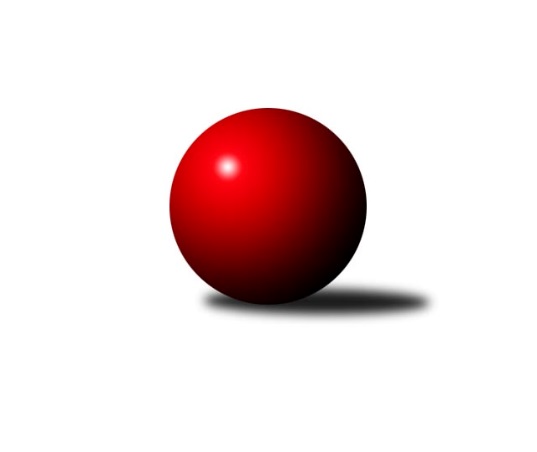 Č.3Ročník 2019/2020	6.5.2024 Mistrovství Prahy 2 2019/2020Statistika 3. kolaTabulka družstev:		družstvo	záp	výh	rem	proh	skore	sety	průměr	body	plné	dorážka	chyby	1.	Slavoj Velké Popovice B	3	3	0	0	19.0 : 5.0 	(25.5 : 10.5)	2428	6	1705	723	37	2.	KK Slavia Praha C	3	2	0	1	16.0 : 8.0 	(23.0 : 13.0)	2295	4	1598	698	51.7	3.	KK Slavia Praha B	3	2	0	1	13.5 : 10.5 	(19.0 : 17.0)	2328	4	1632	696	53	4.	SK Žižkov C	3	2	0	1	13.0 : 11.0 	(15.0 : 21.0)	2406	4	1709	697	51.7	5.	SK Uhelné sklady D	1	1	0	0	7.0 : 1.0 	(8.0 : 4.0)	2345	2	1644	701	46	6.	KK Slavoj Praha D	1	1	0	0	5.0 : 3.0 	(8.0 : 4.0)	2521	2	1797	724	53	7.	TJ Kobylisy B	2	1	0	1	10.0 : 6.0 	(11.0 : 13.0)	2346	2	1670	676	51	8.	KK Konstruktiva D	2	1	0	1	7.0 : 9.0 	(13.0 : 11.0)	2295	2	1663	632	72.5	9.	TJ Sokol Praha-Vršovice B	3	1	0	2	12.0 : 12.0 	(19.0 : 17.0)	2342	2	1640	702	60.3	10.	TJ Sokol Rudná C	3	1	0	2	9.5 : 14.5 	(16.0 : 20.0)	2315	2	1641	674	59.3	11.	PSK Union Praha B	3	1	0	2	8.0 : 16.0 	(18.0 : 18.0)	2318	2	1627	691	45	12.	TJ Kobylisy C	1	0	0	1	2.0 : 6.0 	(4.5 : 7.5)	2293	0	1618	675	68	13.	SK Uhelné sklady Praha C	2	0	0	2	4.0 : 12.0 	(6.5 : 17.5)	2377	0	1678	699	55.5	14.	SK Meteor Praha C	2	0	0	2	2.0 : 14.0 	(5.5 : 18.5)	2235	0	1644	591	76.5Tabulka doma:		družstvo	záp	výh	rem	proh	skore	sety	průměr	body	maximum	minimum	1.	KK Slavia Praha C	2	2	0	0	13.0 : 3.0 	(18.0 : 6.0)	2412	4	2436	2387	2.	Slavoj Velké Popovice B	2	2	0	0	12.0 : 4.0 	(16.0 : 8.0)	2438	4	2481	2394	3.	TJ Sokol Praha-Vršovice B	1	1	0	0	8.0 : 0.0 	(10.0 : 2.0)	2391	2	2391	2391	4.	SK Uhelné sklady D	1	1	0	0	7.0 : 1.0 	(8.0 : 4.0)	2345	2	2345	2345	5.	KK Slavia Praha B	1	1	0	0	5.5 : 2.5 	(8.0 : 4.0)	2451	2	2451	2451	6.	KK Slavoj Praha D	1	1	0	0	5.0 : 3.0 	(8.0 : 4.0)	2521	2	2521	2521	7.	SK Žižkov C	1	1	0	0	5.0 : 3.0 	(7.0 : 5.0)	2510	2	2510	2510	8.	PSK Union Praha B	2	1	0	1	7.0 : 9.0 	(16.0 : 8.0)	2373	2	2375	2370	9.	TJ Sokol Rudná C	2	1	0	1	7.0 : 9.0 	(12.0 : 12.0)	2238	2	2299	2176	10.	SK Meteor Praha C	0	0	0	0	0.0 : 0.0 	(0.0 : 0.0)	0	0	0	0	11.	TJ Kobylisy C	0	0	0	0	0.0 : 0.0 	(0.0 : 0.0)	0	0	0	0	12.	TJ Kobylisy B	1	0	0	1	3.0 : 5.0 	(5.0 : 7.0)	2198	0	2198	2198	13.	KK Konstruktiva D	1	0	0	1	1.0 : 7.0 	(6.0 : 6.0)	2347	0	2347	2347	14.	SK Uhelné sklady Praha C	1	0	0	1	1.0 : 7.0 	(2.5 : 9.5)	2310	0	2310	2310Tabulka venku:		družstvo	záp	výh	rem	proh	skore	sety	průměr	body	maximum	minimum	1.	Slavoj Velké Popovice B	1	1	0	0	7.0 : 1.0 	(9.5 : 2.5)	2419	2	2419	2419	2.	TJ Kobylisy B	1	1	0	0	7.0 : 1.0 	(6.0 : 6.0)	2494	2	2494	2494	3.	KK Konstruktiva D	1	1	0	0	6.0 : 2.0 	(7.0 : 5.0)	2242	2	2242	2242	4.	KK Slavia Praha B	2	1	0	1	8.0 : 8.0 	(11.0 : 13.0)	2267	2	2332	2202	5.	SK Žižkov C	2	1	0	1	8.0 : 8.0 	(8.0 : 16.0)	2354	2	2382	2326	6.	SK Uhelné sklady D	0	0	0	0	0.0 : 0.0 	(0.0 : 0.0)	0	0	0	0	7.	KK Slavoj Praha D	0	0	0	0	0.0 : 0.0 	(0.0 : 0.0)	0	0	0	0	8.	KK Slavia Praha C	1	0	0	1	3.0 : 5.0 	(5.0 : 7.0)	2179	0	2179	2179	9.	SK Uhelné sklady Praha C	1	0	0	1	3.0 : 5.0 	(4.0 : 8.0)	2444	0	2444	2444	10.	TJ Sokol Rudná C	1	0	0	1	2.5 : 5.5 	(4.0 : 8.0)	2392	0	2392	2392	11.	TJ Kobylisy C	1	0	0	1	2.0 : 6.0 	(4.5 : 7.5)	2293	0	2293	2293	12.	PSK Union Praha B	1	0	0	1	1.0 : 7.0 	(2.0 : 10.0)	2263	0	2263	2263	13.	TJ Sokol Praha-Vršovice B	2	0	0	2	4.0 : 12.0 	(9.0 : 15.0)	2318	0	2377	2258	14.	SK Meteor Praha C	2	0	0	2	2.0 : 14.0 	(5.5 : 18.5)	2235	0	2349	2120Tabulka podzimní části:		družstvo	záp	výh	rem	proh	skore	sety	průměr	body	doma	venku	1.	Slavoj Velké Popovice B	3	3	0	0	19.0 : 5.0 	(25.5 : 10.5)	2428	6 	2 	0 	0 	1 	0 	0	2.	KK Slavia Praha C	3	2	0	1	16.0 : 8.0 	(23.0 : 13.0)	2295	4 	2 	0 	0 	0 	0 	1	3.	KK Slavia Praha B	3	2	0	1	13.5 : 10.5 	(19.0 : 17.0)	2328	4 	1 	0 	0 	1 	0 	1	4.	SK Žižkov C	3	2	0	1	13.0 : 11.0 	(15.0 : 21.0)	2406	4 	1 	0 	0 	1 	0 	1	5.	SK Uhelné sklady D	1	1	0	0	7.0 : 1.0 	(8.0 : 4.0)	2345	2 	1 	0 	0 	0 	0 	0	6.	KK Slavoj Praha D	1	1	0	0	5.0 : 3.0 	(8.0 : 4.0)	2521	2 	1 	0 	0 	0 	0 	0	7.	TJ Kobylisy B	2	1	0	1	10.0 : 6.0 	(11.0 : 13.0)	2346	2 	0 	0 	1 	1 	0 	0	8.	KK Konstruktiva D	2	1	0	1	7.0 : 9.0 	(13.0 : 11.0)	2295	2 	0 	0 	1 	1 	0 	0	9.	TJ Sokol Praha-Vršovice B	3	1	0	2	12.0 : 12.0 	(19.0 : 17.0)	2342	2 	1 	0 	0 	0 	0 	2	10.	TJ Sokol Rudná C	3	1	0	2	9.5 : 14.5 	(16.0 : 20.0)	2315	2 	1 	0 	1 	0 	0 	1	11.	PSK Union Praha B	3	1	0	2	8.0 : 16.0 	(18.0 : 18.0)	2318	2 	1 	0 	1 	0 	0 	1	12.	TJ Kobylisy C	1	0	0	1	2.0 : 6.0 	(4.5 : 7.5)	2293	0 	0 	0 	0 	0 	0 	1	13.	SK Uhelné sklady Praha C	2	0	0	2	4.0 : 12.0 	(6.5 : 17.5)	2377	0 	0 	0 	1 	0 	0 	1	14.	SK Meteor Praha C	2	0	0	2	2.0 : 14.0 	(5.5 : 18.5)	2235	0 	0 	0 	0 	0 	0 	2Tabulka jarní části:		družstvo	záp	výh	rem	proh	skore	sety	průměr	body	doma	venku	1.	SK Uhelné sklady Praha C	0	0	0	0	0.0 : 0.0 	(0.0 : 0.0)	0	0 	0 	0 	0 	0 	0 	0 	2.	KK Slavia Praha B	0	0	0	0	0.0 : 0.0 	(0.0 : 0.0)	0	0 	0 	0 	0 	0 	0 	0 	3.	KK Slavoj Praha D	0	0	0	0	0.0 : 0.0 	(0.0 : 0.0)	0	0 	0 	0 	0 	0 	0 	0 	4.	TJ Sokol Praha-Vršovice B	0	0	0	0	0.0 : 0.0 	(0.0 : 0.0)	0	0 	0 	0 	0 	0 	0 	0 	5.	TJ Kobylisy C	0	0	0	0	0.0 : 0.0 	(0.0 : 0.0)	0	0 	0 	0 	0 	0 	0 	0 	6.	KK Slavia Praha C	0	0	0	0	0.0 : 0.0 	(0.0 : 0.0)	0	0 	0 	0 	0 	0 	0 	0 	7.	SK Žižkov C	0	0	0	0	0.0 : 0.0 	(0.0 : 0.0)	0	0 	0 	0 	0 	0 	0 	0 	8.	TJ Kobylisy B	0	0	0	0	0.0 : 0.0 	(0.0 : 0.0)	0	0 	0 	0 	0 	0 	0 	0 	9.	SK Meteor Praha C	0	0	0	0	0.0 : 0.0 	(0.0 : 0.0)	0	0 	0 	0 	0 	0 	0 	0 	10.	SK Uhelné sklady D	0	0	0	0	0.0 : 0.0 	(0.0 : 0.0)	0	0 	0 	0 	0 	0 	0 	0 	11.	Slavoj Velké Popovice B	0	0	0	0	0.0 : 0.0 	(0.0 : 0.0)	0	0 	0 	0 	0 	0 	0 	0 	12.	KK Konstruktiva D	0	0	0	0	0.0 : 0.0 	(0.0 : 0.0)	0	0 	0 	0 	0 	0 	0 	0 	13.	PSK Union Praha B	0	0	0	0	0.0 : 0.0 	(0.0 : 0.0)	0	0 	0 	0 	0 	0 	0 	0 	14.	TJ Sokol Rudná C	0	0	0	0	0.0 : 0.0 	(0.0 : 0.0)	0	0 	0 	0 	0 	0 	0 	0 Zisk bodů pro družstvo:		jméno hráče	družstvo	body	zápasy	v %	dílčí body	sety	v %	1.	Milan Mareš ml.	KK Slavia Praha C 	3	/	3	(100%)	6	/	6	(100%)	2.	Michal Kocan 	KK Slavia Praha C 	3	/	3	(100%)	6	/	6	(100%)	3.	Ladislav Musil 	Slavoj Velké Popovice B 	3	/	3	(100%)	6	/	6	(100%)	4.	Emilie Somolíková 	Slavoj Velké Popovice B 	3	/	3	(100%)	5.5	/	6	(92%)	5.	Hana Křemenová 	SK Žižkov C 	3	/	3	(100%)	5	/	6	(83%)	6.	Josef Kocan 	KK Slavia Praha C 	3	/	3	(100%)	5	/	6	(83%)	7.	Pavel Forman 	KK Slavia Praha B 	2.5	/	3	(83%)	5	/	6	(83%)	8.	Petr Moravec 	PSK Union Praha B 	2	/	2	(100%)	3	/	4	(75%)	9.	Jana Cermanová 	TJ Kobylisy B 	2	/	2	(100%)	3	/	4	(75%)	10.	Miloslav Dušek 	SK Uhelné sklady Praha C 	2	/	2	(100%)	3	/	4	(75%)	11.	Jaroslav Pleticha ml.	KK Konstruktiva D 	2	/	2	(100%)	2	/	4	(50%)	12.	Karel Erben 	TJ Kobylisy B 	2	/	2	(100%)	2	/	4	(50%)	13.	Pavel Váňa 	SK Žižkov C 	2	/	2	(100%)	2	/	4	(50%)	14.	Jarmila Zimáková 	TJ Sokol Rudná C 	2	/	3	(67%)	5	/	6	(83%)	15.	Petr Kapal 	Slavoj Velké Popovice B 	2	/	3	(67%)	4	/	6	(67%)	16.	Jiří Sládek 	KK Slavia Praha B 	2	/	3	(67%)	4	/	6	(67%)	17.	Čeněk Zachař 	Slavoj Velké Popovice B 	2	/	3	(67%)	4	/	6	(67%)	18.	Jaroslav Havránek 	TJ Sokol Praha-Vršovice B 	2	/	3	(67%)	4	/	6	(67%)	19.	Václav Papež 	TJ Sokol Praha-Vršovice B 	2	/	3	(67%)	4	/	6	(67%)	20.	Roman Přeučil 	TJ Sokol Praha-Vršovice B 	2	/	3	(67%)	3	/	6	(50%)	21.	Josef Hladík 	TJ Sokol Praha-Vršovice B 	2	/	3	(67%)	3	/	6	(50%)	22.	Lidmila Fořtová 	KK Slavia Praha B 	2	/	3	(67%)	3	/	6	(50%)	23.	Jitka Kudějová 	SK Uhelné sklady D 	1	/	1	(100%)	2	/	2	(100%)	24.	Petr Štich 	SK Uhelné sklady D 	1	/	1	(100%)	2	/	2	(100%)	25.	Roman Hrdlička 	KK Slavoj Praha D 	1	/	1	(100%)	2	/	2	(100%)	26.	Hana Zdražilová 	KK Slavoj Praha D 	1	/	1	(100%)	2	/	2	(100%)	27.	Stanislava Sábová 	SK Uhelné sklady D 	1	/	1	(100%)	2	/	2	(100%)	28.	Petr Knap 	KK Slavia Praha C 	1	/	1	(100%)	2	/	2	(100%)	29.	Jaruška Havrdová 	Slavoj Velké Popovice B 	1	/	1	(100%)	2	/	2	(100%)	30.	Kateřina Holanová 	KK Slavoj Praha D 	1	/	1	(100%)	2	/	2	(100%)	31.	Jan Nowak 	TJ Kobylisy C 	1	/	1	(100%)	2	/	2	(100%)	32.	Vladimír Tala 	KK Slavia Praha B 	1	/	1	(100%)	1	/	2	(50%)	33.	Tomáš Herman 	SK Žižkov C 	1	/	1	(100%)	1	/	2	(50%)	34.	Jaroslav Borkovec 	KK Konstruktiva D 	1	/	1	(100%)	1	/	2	(50%)	35.	Olga Brožová 	SK Uhelné sklady Praha C 	1	/	1	(100%)	1	/	2	(50%)	36.	Michal Matyska 	TJ Kobylisy C 	1	/	1	(100%)	1	/	2	(50%)	37.	Jindra Kafková 	SK Uhelné sklady D 	1	/	1	(100%)	1	/	2	(50%)	38.	Vlasta Nováková 	SK Uhelné sklady D 	1	/	1	(100%)	1	/	2	(50%)	39.	Vojtěch Vojtíšek 	TJ Kobylisy B 	1	/	2	(50%)	3	/	4	(75%)	40.	Jiří Haken 	PSK Union Praha B 	1	/	2	(50%)	3	/	4	(75%)	41.	Lukáš Korta 	KK Konstruktiva D 	1	/	2	(50%)	3	/	4	(75%)	42.	Richard Sekerák 	SK Meteor Praha C 	1	/	2	(50%)	3	/	4	(75%)	43.	Šarlota Smutná 	KK Konstruktiva D 	1	/	2	(50%)	3	/	4	(75%)	44.	Tomáš Jícha 	Slavoj Velké Popovice B 	1	/	2	(50%)	3	/	4	(75%)	45.	Petr Opatovský 	SK Žižkov C 	1	/	2	(50%)	2	/	4	(50%)	46.	Irena Prokůpková 	TJ Sokol Rudná C 	1	/	2	(50%)	2	/	4	(50%)	47.	Otakar Jakoubek 	SK Uhelné sklady Praha C 	1	/	2	(50%)	2	/	4	(50%)	48.	Jan Kryda 	KK Slavia Praha C 	1	/	2	(50%)	2	/	4	(50%)	49.	Hana Poláčková 	TJ Sokol Rudná C 	1	/	2	(50%)	2	/	4	(50%)	50.	Václav Webr 	TJ Sokol Rudná C 	1	/	2	(50%)	2	/	4	(50%)	51.	Vladimír Dvořák 	SK Meteor Praha C 	1	/	2	(50%)	1.5	/	4	(38%)	52.	Jaroslav Krčma 	TJ Kobylisy B 	1	/	2	(50%)	1	/	4	(25%)	53.	Jan Klégr 	TJ Sokol Rudná C 	1	/	2	(50%)	1	/	4	(25%)	54.	Josef Císař 	TJ Kobylisy B 	1	/	2	(50%)	1	/	4	(25%)	55.	Marián Kováč 	TJ Kobylisy B 	1	/	2	(50%)	1	/	4	(25%)	56.	Karel Sedláček 	PSK Union Praha B 	1	/	3	(33%)	4	/	6	(67%)	57.	Pavel Moravec 	PSK Union Praha B 	1	/	3	(33%)	3	/	6	(50%)	58.	Petr Finger 	TJ Sokol Praha-Vršovice B 	1	/	3	(33%)	3	/	6	(50%)	59.	Tomáš Pokorný 	SK Žižkov C 	1	/	3	(33%)	2	/	6	(33%)	60.	Jarmila Fremrová 	PSK Union Praha B 	1	/	3	(33%)	2	/	6	(33%)	61.	Milan Mareš st.	KK Slavia Praha C 	1	/	3	(33%)	2	/	6	(33%)	62.	Tomáš Rybka 	KK Slavia Praha B 	1	/	3	(33%)	2	/	6	(33%)	63.	Anna Novotná 	TJ Sokol Rudná C 	1	/	3	(33%)	2	/	6	(33%)	64.	Luboš Polák 	TJ Sokol Praha-Vršovice B 	1	/	3	(33%)	2	/	6	(33%)	65.	Eva Václavková 	Slavoj Velké Popovice B 	1	/	3	(33%)	1	/	6	(17%)	66.	Vladislav Škrabal 	SK Žižkov C 	1	/	3	(33%)	1	/	6	(17%)	67.	Peter Koščo 	TJ Sokol Rudná C 	0.5	/	2	(25%)	2	/	4	(50%)	68.	Danuše Kuklová 	KK Slavoj Praha D 	0	/	1	(0%)	1	/	2	(50%)	69.	Blanka Koubová 	KK Slavoj Praha D 	0	/	1	(0%)	1	/	2	(50%)	70.	Robert Kratochvíl 	TJ Kobylisy C 	0	/	1	(0%)	1	/	2	(50%)	71.	Petr Mašek 	KK Konstruktiva D 	0	/	1	(0%)	1	/	2	(50%)	72.	Jiří Bendl 	SK Uhelné sklady Praha C 	0	/	1	(0%)	0.5	/	2	(25%)	73.	Zdeněk Šrot 	TJ Kobylisy C 	0	/	1	(0%)	0.5	/	2	(25%)	74.	Libor Povýšil 	SK Uhelné sklady D 	0	/	1	(0%)	0	/	2	(0%)	75.	Josef Kocan 	KK Slavia Praha C 	0	/	1	(0%)	0	/	2	(0%)	76.	Anna Nowaková 	TJ Kobylisy C 	0	/	1	(0%)	0	/	2	(0%)	77.	Jiří Zouhar 	TJ Kobylisy C 	0	/	1	(0%)	0	/	2	(0%)	78.	Markéta Baťková 	KK Slavoj Praha D 	0	/	1	(0%)	0	/	2	(0%)	79.	Michal Truksa 	SK Žižkov C 	0	/	1	(0%)	0	/	2	(0%)	80.	Jan Váňa 	KK Konstruktiva D 	0	/	2	(0%)	2	/	4	(50%)	81.	Pavlína Kašparová 	PSK Union Praha B 	0	/	2	(0%)	1	/	4	(25%)	82.	Miroslav Šostý 	SK Meteor Praha C 	0	/	2	(0%)	1	/	4	(25%)	83.	Vojtěch Máca 	KK Konstruktiva D 	0	/	2	(0%)	1	/	4	(25%)	84.	Michael Šepič 	SK Meteor Praha C 	0	/	2	(0%)	0	/	4	(0%)	85.	Jan Pozner 	SK Meteor Praha C 	0	/	2	(0%)	0	/	4	(0%)	86.	Bedřich Bernátek 	SK Meteor Praha C 	0	/	2	(0%)	0	/	4	(0%)	87.	Josef Habr 	SK Uhelné sklady Praha C 	0	/	2	(0%)	0	/	4	(0%)	88.	Dana Školová 	SK Uhelné sklady Praha C 	0	/	2	(0%)	0	/	4	(0%)	89.	Štěpán Fatka 	TJ Sokol Rudná C 	0	/	2	(0%)	0	/	4	(0%)	90.	Eva Kozáková 	SK Uhelné sklady Praha C 	0	/	2	(0%)	0	/	4	(0%)	91.	Jiří Kryda st.	KK Slavia Praha C 	0	/	2	(0%)	0	/	4	(0%)	92.	Tomáš Kazimour 	SK Žižkov C 	0	/	3	(0%)	2	/	6	(33%)	93.	Josef Mach 	PSK Union Praha B 	0	/	3	(0%)	2	/	6	(33%)	94.	Nikola Zuzánková 	KK Slavia Praha B 	0	/	3	(0%)	1	/	6	(17%)Průměry na kuželnách:		kuželna	průměr	plné	dorážka	chyby	výkon na hráče	1.	SK Žižkov Praha, 1-2	2482	1763	719	53.5	(413.8)	2.	SK Žižkov Praha, 1-4	2443	1731	712	73.0	(407.3)	3.	KK Slavia Praha, 1-2	2421	1691	730	45.5	(403.6)	4.	KK Konstruktiva Praha, 1-4	2420	1712	708	55.5	(403.4)	5.	Meteor, 1-2	2406	1669	737	47.5	(401.1)	6.	Velké Popovice, 1-2	2379	1678	700	46.8	(396.5)	7.	PSK Union Praha, 1-2	2364	1661	703	43.8	(394.1)	8.	KK Slavia Praha, 3-4	2353	1653	700	45.3	(392.2)	9.	Zvon, 1-2	2318	1630	688	56.2	(386.4)	10.	Vršovice, 1-2	2255	1633	622	65.5	(375.9)	11.	Kobylisy, 1-2	2247	1591	656	54.0	(374.6)	12.	TJ Sokol Rudná, 1-2	2224	1587	636	70.0	(370.7)Nejlepší výkony na kuželnách:SK Žižkov Praha, 1-2KK Konstruktiva D	2684	3. kolo	Jaroslav Pleticha ml.	KK Konstruktiva D	476	3. koloKK Slavoj Praha D	2680	3. kolo	Evžen Valtr 	KK Slavoj Praha D	471	3. koloKK Slavoj Praha D	2521	1. kolo	David Kuděj 	KK Slavoj Praha D	468	3. koloSK Uhelné sklady Praha C	2444	1. kolo	Kateřina Holanová 	KK Slavoj Praha D	456	1. kolo		. kolo	Jan Váňa 	KK Konstruktiva D	451	3. kolo		. kolo	Šarlota Smutná 	KK Konstruktiva D	448	3. kolo		. kolo	Otakar Jakoubek 	SK Uhelné sklady Praha C	445	1. kolo		. kolo	Blanka Koubová 	KK Slavoj Praha D	444	3. kolo		. kolo	Lukáš Korta 	KK Konstruktiva D	444	3. kolo		. kolo	Markéta Baťková 	KK Slavoj Praha D	439	3. koloSK Žižkov Praha, 1-4SK Žižkov C	2510	2. kolo	Roman Přeučil 	TJ Sokol Praha-Vršovice B	457	2. koloTJ Sokol Praha-Vršovice B	2377	2. kolo	Václav Papež 	TJ Sokol Praha-Vršovice B	451	2. kolo		. kolo	Tomáš Kazimour 	SK Žižkov C	450	2. kolo		. kolo	Hana Křemenová 	SK Žižkov C	448	2. kolo		. kolo	Josef Hladík 	TJ Sokol Praha-Vršovice B	437	2. kolo		. kolo	Petr Opatovský 	SK Žižkov C	421	2. kolo		. kolo	Tomáš Herman 	SK Žižkov C	402	2. kolo		. kolo	Jaroslav Havránek 	TJ Sokol Praha-Vršovice B	401	2. kolo		. kolo	Vladislav Škrabal 	SK Žižkov C	401	2. kolo		. kolo	Tomáš Pokorný 	SK Žižkov C	388	2. koloKK Slavia Praha, 1-2KK Slavia Praha B	2451	2. kolo	Jiří Sládek 	KK Slavia Praha B	460	2. koloTJ Sokol Rudná C	2392	2. kolo	Michal Fořt 	KK Slavia Praha B	424	2. kolo		. kolo	Jarmila Zimáková 	TJ Sokol Rudná C	416	2. kolo		. kolo	Václav Webr 	TJ Sokol Rudná C	412	2. kolo		. kolo	Irena Prokůpková 	TJ Sokol Rudná C	409	2. kolo		. kolo	Nikola Zuzánková 	KK Slavia Praha B	406	2. kolo		. kolo	Lidmila Fořtová 	KK Slavia Praha B	404	2. kolo		. kolo	Pavel Forman 	KK Slavia Praha B	392	2. kolo		. kolo	Peter Koščo 	TJ Sokol Rudná C	392	2. kolo		. kolo	Hana Poláčková 	TJ Sokol Rudná C	383	2. koloKK Konstruktiva Praha, 1-4TJ Kobylisy B	2494	2. kolo	Jaroslav Pleticha ml.	KK Konstruktiva D	447	2. koloKK Konstruktiva D	2347	2. kolo	Vojtěch Vojtíšek 	TJ Kobylisy B	440	2. kolo		. kolo	Jaroslav Krčma 	TJ Kobylisy B	437	2. kolo		. kolo	Jana Cermanová 	TJ Kobylisy B	417	2. kolo		. kolo	Jan Váňa 	KK Konstruktiva D	414	2. kolo		. kolo	Karel Erben 	TJ Kobylisy B	411	2. kolo		. kolo	Marián Kováč 	TJ Kobylisy B	411	2. kolo		. kolo	Šarlota Smutná 	KK Konstruktiva D	405	2. kolo		. kolo	Josef Císař 	TJ Kobylisy B	378	2. kolo		. kolo	Vojtěch Máca 	KK Konstruktiva D	375	2. koloMeteor, 1-2SK Uhelné sklady D	2420	2. kolo	Jana Dušková 	SK Uhelné sklady D	460	2. koloSK Meteor Praha C	2393	2. kolo	Richard Sekerák 	SK Meteor Praha C	434	2. kolo		. kolo	Vladimír Dvořák 	SK Meteor Praha C	422	2. kolo		. kolo	Jaroslav Klíma 	SK Uhelné sklady D	412	2. kolo		. kolo	Vlasta Nováková 	SK Uhelné sklady D	410	2. kolo		. kolo	Jiří Novotný 	SK Meteor Praha C	400	2. kolo		. kolo	Petr Štich 	SK Uhelné sklady D	391	2. kolo		. kolo	Michael Šepič 	SK Meteor Praha C	390	2. kolo		. kolo	Stanislava Sábová 	SK Uhelné sklady D	387	2. kolo		. kolo	Bedřich Bernátek 	SK Meteor Praha C	383	2. koloVelké Popovice, 1-2Slavoj Velké Popovice B	2481	1. kolo	Ladislav Musil 	Slavoj Velké Popovice B	442	3. koloSlavoj Velké Popovice B	2394	3. kolo	Emilie Somolíková 	Slavoj Velké Popovice B	439	1. koloSK Meteor Praha C	2349	1. kolo	Čeněk Zachař 	Slavoj Velké Popovice B	433	1. koloTJ Kobylisy C	2293	3. kolo	Richard Sekerák 	SK Meteor Praha C	433	1. kolo		. kolo	Jan Nowak 	TJ Kobylisy C	433	3. kolo		. kolo	Ladislav Musil 	Slavoj Velké Popovice B	424	1. kolo		. kolo	Jaruška Havrdová 	Slavoj Velké Popovice B	411	1. kolo		. kolo	Michal Matyska 	TJ Kobylisy C	409	3. kolo		. kolo	Vladimír Dvořák 	SK Meteor Praha C	408	1. kolo		. kolo	Tomáš Jícha 	Slavoj Velké Popovice B	407	3. koloPSK Union Praha, 1-2SK Žižkov C	2382	3. kolo	Petr Moravec 	PSK Union Praha B	440	1. koloPSK Union Praha B	2375	3. kolo	Vladislav Škrabal 	SK Žižkov C	427	3. koloPSK Union Praha B	2370	1. kolo	Karel Sedláček 	PSK Union Praha B	424	3. koloKK Slavia Praha B	2332	1. kolo	Pavel Forman 	KK Slavia Praha B	424	1. kolo		. kolo	Jiří Haken 	PSK Union Praha B	404	3. kolo		. kolo	Jiří Haken 	PSK Union Praha B	404	1. kolo		. kolo	Jarmila Fremrová 	PSK Union Praha B	404	3. kolo		. kolo	Hana Křemenová 	SK Žižkov C	404	3. kolo		. kolo	Lidmila Fořtová 	KK Slavia Praha B	401	1. kolo		. kolo	Pavel Moravec 	PSK Union Praha B	396	1. koloKK Slavia Praha, 3-4KK Slavia Praha C	2436	2. kolo	Josef Kocan 	KK Slavia Praha C	443	1. koloKK Slavia Praha C	2387	1. kolo	Hana Křemenová 	SK Žižkov C	442	1. koloSK Žižkov C	2326	1. kolo	Milan Mareš ml.	KK Slavia Praha C	434	2. koloPSK Union Praha B	2263	2. kolo	Milan Mareš ml.	KK Slavia Praha C	429	1. kolo		. kolo	Michal Kocan 	KK Slavia Praha C	416	2. kolo		. kolo	Josef Kocan 	KK Slavia Praha C	416	2. kolo		. kolo	Jan Kryda 	KK Slavia Praha C	412	1. kolo		. kolo	Pavel Moravec 	PSK Union Praha B	403	2. kolo		. kolo	Petr Knap 	KK Slavia Praha C	393	2. kolo		. kolo	Michal Kocan 	KK Slavia Praha C	391	1. koloZvon, 1-2Slavoj Velké Popovice B	2419	2. kolo	Miloslav Dušek 	SK Uhelné sklady Praha C	490	2. koloSK Uhelné sklady D	2356	3. kolo	Miloslav Dušek 	SK Uhelné sklady Praha C	448	3. koloSK Uhelné sklady D	2345	1. kolo	Petr Štich 	SK Uhelné sklady D	448	1. koloSK Uhelné sklady Praha C	2310	2. kolo	Ladislav Musil 	Slavoj Velké Popovice B	426	2. koloTJ Sokol Praha-Vršovice B	2258	1. kolo	Čeněk Zachař 	Slavoj Velké Popovice B	422	2. koloSK Uhelné sklady Praha C	2221	3. kolo	Stanislava Sábová 	SK Uhelné sklady D	414	3. kolo		. kolo	Roman Přeučil 	TJ Sokol Praha-Vršovice B	410	1. kolo		. kolo	Emilie Somolíková 	Slavoj Velké Popovice B	408	2. kolo		. kolo	Jindra Kafková 	SK Uhelné sklady D	407	3. kolo		. kolo	Petr Štich 	SK Uhelné sklady D	407	3. koloVršovice, 1-2TJ Sokol Praha-Vršovice B	2391	3. kolo	Petr Finger 	TJ Sokol Praha-Vršovice B	425	3. koloSK Meteor Praha C	2120	3. kolo	Roman Přeučil 	TJ Sokol Praha-Vršovice B	418	3. kolo		. kolo	Jaroslav Havránek 	TJ Sokol Praha-Vršovice B	394	3. kolo		. kolo	Josef Hladík 	TJ Sokol Praha-Vršovice B	389	3. kolo		. kolo	Václav Papež 	TJ Sokol Praha-Vršovice B	386	3. kolo		. kolo	Miroslav Šostý 	SK Meteor Praha C	384	3. kolo		. kolo	Luboš Polák 	TJ Sokol Praha-Vršovice B	379	3. kolo		. kolo	Vladimír Dvořák 	SK Meteor Praha C	375	3. kolo		. kolo	Richard Sekerák 	SK Meteor Praha C	363	3. kolo		. kolo	Jan Pozner 	SK Meteor Praha C	359	3. koloKobylisy, 1-2TJ Kobylisy B	2384	1. kolo	Michal Matyska 	TJ Kobylisy C	424	2. koloTJ Kobylisy C	2274	1. kolo	Karel Erben 	TJ Kobylisy B	417	1. koloKK Slavoj Praha D	2272	2. kolo	Jan Nowak 	TJ Kobylisy C	417	1. koloKK Slavia Praha B	2202	3. kolo	Vojtěch Vojtíšek 	TJ Kobylisy B	405	3. koloTJ Kobylisy B	2198	3. kolo	Vojtěch Vojtíšek 	TJ Kobylisy B	404	1. koloTJ Kobylisy C	2156	2. kolo	František Rusín 	KK Slavoj Praha D	404	2. kolo		. kolo	Jaroslav Krčma 	TJ Kobylisy B	402	1. kolo		. kolo	David Kuděj 	KK Slavoj Praha D	399	2. kolo		. kolo	Václav Císař 	TJ Kobylisy B	396	1. kolo		. kolo	Michal Kliment 	TJ Kobylisy B	395	1. koloTJ Sokol Rudná, 1-2TJ Sokol Rudná C	2299	3. kolo	Josef Kocan 	KK Slavia Praha C	418	3. koloKK Konstruktiva D	2242	1. kolo	Václav Webr 	TJ Sokol Rudná C	409	3. koloKK Slavia Praha C	2179	3. kolo	Jaroslav Pleticha ml.	KK Konstruktiva D	399	1. koloTJ Sokol Rudná C	2176	1. kolo	Michal Kocan 	KK Slavia Praha C	394	3. kolo		. kolo	Irena Prokůpková 	TJ Sokol Rudná C	391	1. kolo		. kolo	Milan Mareš ml.	KK Slavia Praha C	389	3. kolo		. kolo	Šarlota Smutná 	KK Konstruktiva D	389	1. kolo		. kolo	Jarmila Zimáková 	TJ Sokol Rudná C	388	1. kolo		. kolo	Anna Novotná 	TJ Sokol Rudná C	384	3. kolo		. kolo	Jarmila Zimáková 	TJ Sokol Rudná C	383	3. koloČetnost výsledků:	8.0 : 0.0	1x	7.0 : 1.0	2x	6.0 : 2.0	5x	5.5 : 2.5	1x	5.0 : 3.0	4x	3.0 : 5.0	2x	2.5 : 5.5	1x	2.0 : 6.0	2x	1.5 : 6.5	1x	1.0 : 7.0	2x